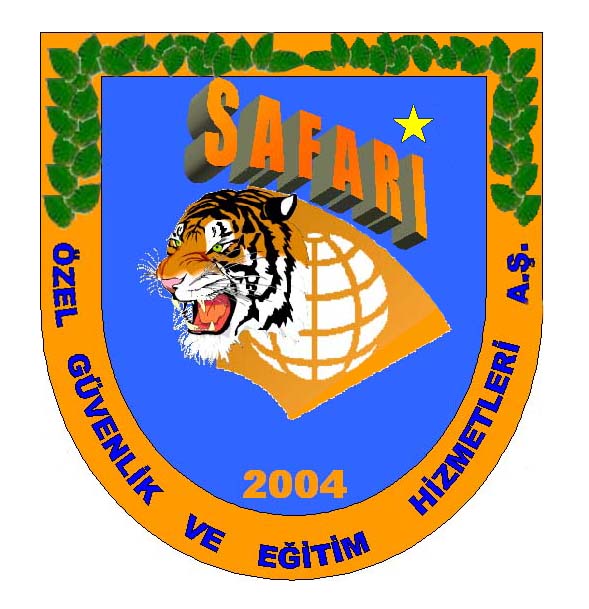 YANGIN GÜVENLİĞİ VE TABİ FELAKETLERDE MÜDAHALE TARZIİTFAİYE TEŞKİLLERİ HAKKINDA GENEL BİLGİLER.YANMA VE YANGIN.YANGIN TÜRLERİ.YANGIN SÖNDÜRÜCÜ MADDELER VE YANGIN SÖNDÜRME İLKELERİ.YANGIN ÖNLEYİCİ TEDBİRLER.DOĞAL AFETLERİN TANIMI ÖZELLİKLERİ VE SONUÇLARI.YANMA VE YANGINYANMA ÜRÜNLERİYANMANIN UNSURLARIYanma olayının gerçekleşmesi için üç temel unsura gerek vardır.   -Isı.   -Oksijen.   -Yanıcı maddeYANMANIN ÇEŞİTLERİYavaş Yanma,Hızlı Yanma,Parlama-Patlama şeklinde yanma,Kendi Kendine Yanma,YAVAŞ YANMAYavaş yanma şu durumlarda meydana gelir.Yanıcı maddenin bünyesi itibariyle, yanıcı buhar veya gaz meydana getiremediği halde,Yeterli ısının olmaması halinde,Yeterli oksijen olmaması halinde, Yavaş yanma meydana gelmektedir.Örneğin:     Demir (F), Bakır (Cu) gibi metallerin havadaki oksijen ve hava ısısı ile oksitlenmesi olayında olduğu gibi, yanıcı madde buhar veya gaz çıkarmamakta dolayısıyla demir oksit (Fe 0) ve Bakıroksit (Cu O) oluşmaktadır.Sodyum (Na) alkali metali de çabuk okside olan bir elemandır.Canlıların hücre solunumu olayı da bir nevi yavaş yanma olayıdır HIZLI YANMAYanmanın bütün belirtileri ile oluştuğu bir olaydır. Yanmanın belirtileri: Alev, ısı, ışık ve korlaşmadır.Bazı maddeler, katı halden önce sıvı hale daha sonrada buhar veya gaz haline geçerek yanarlar (Örneğin: Parafin, mum gibi)Bazıları ise, doğrudan yanabilen buhar çıkarırlar (Örneğin: Naftalin)Yine bazı maddeler doğrudan doğruya yanabilen gazlar çıkarırlar (Örneğin: Odun, kömür gibi)Meydana gelen bu yanıcı buhar veya gazlar oksijenle birleşirken olay meydana gelir. Bir alevde üç kısım bulunur.PARLAMA VE PATLAMAParlama kolayca ateş alan maddelerde görülen bir olaydır. (Örneğin: Benzin gibi) Patlama ise; tamamen bir yanma olayıdır. Burada dikkati çeken husus maddenin tamamının bir anda yanmasıdır. Bunda Maddenin cinsi, birleşimi, şekli, büyüklüğü ile küçüklüğü ve nihayet oksijen oranının rolü büyüktür.Patlamada; bir anda parlayarak yanan madde çeşitli gazlar haline gelmekte ve son derece büyük bir hacim genişlemesine uğrayarak etrafını zorlamakta ve patlamalar olmaktadır.KENDİ KENDİNE YANMAYavaş yanmanın zamanla hızlı yanmaya dönüşmesidir. Özellikle bitkisel kökenli yağlı maddeler normal hava ısısı ve oksijeni içinde kolaylıkla oksitlenmekte bu oksitlenme sırasında ise gittikçe artan bir ısı çıkmaktadır. Zamanla doğru orantılı olarak artan bu ısı, bir süre sonra alevlenmeye yetecek dereceyi bularak maddenin kendiliğinden tutuşmasına neden olmaktadır. Örneğin: Bezir yağına bulaştırılmış bir bez parçası yukarıda açıklandığı şekilde bir süre sonra alev alarak yanmaya başlayabilmektedir.YANGIN VE YANGIN SINIFLARIYANGINLARIN SEBEPLERİa—	Yangınlardan korunma önlemlerinin alınmaması,b—Bilgisizlik,c—	İhmal ve dikkatsizlik,d—Kazalar,e—	Sıçrama,f— Sabotaj,g—Tabiat olayları.KORUNMA ÖNLEMLERİNİN ALINMAMASIMesela elektrik sistemiyle ilgili gerek tesisat gerekse sigorta sistemlerinin yeterli düzeyde yapılmaması, binalarda çatı kirişleri ile baca ilişkilerinin gereği gibi düzenlenmemesi, bacaların yeterli özenle sıvanmaması, Likit Petrol Gazı kullanırken tüp kullanımı ile ilgili gerekli önlemlerin alınmaması, Soba ve kalorifer sistemlerinde gerekli tertibatın alınmayışı ve gerekli periyodik temizlik ve bakımlarının yapılmaması, nedenleriyle yangın çıkmaktadır.BİLGİSİZLİKMesela tavan arası ve çatıya kolay ve çabuk tutuşabilecek eşyalar koymak, yakıt depoları veya yakıtla çalışan yerlerde kıvılcım çıkartacak etkenlerin bilinmemesi vb. durumlarda yangının çıkması kaçınılmazdır.İHMAL. Mesela ağaçlık yerlerde söndürülmeden atılan kibrit, sigara izmarit gibi maddeler, Likit Petrol Gazı Tüplerinin kibritle kontrol edilmesi, Prizde ütü ve ocak fişi unutulması, piknik tüpleri üzerine geniş tabanlı tencere, kazan konularak uzun süre ısıtılması, Sigortaya gereğinde fazla tel sarılması vb. yapılmaması bilindiği halde ihmal edilerek yapılan işler yangına sebep olur.KAZALARMesela trafik kazaları araç yangınlarına, iş kazaları makine ve bina yangınlarına soba vb. cihazlarda meydana gelen kazalar bina yangınlarına sebebiyet verirler. SIÇRAMAMesela fabrika ve atölyelerde kaynak ve taşlama makinelerinden sıçrayan kıvılcımların etrafta bulunan benzin, mazot vb. maddeler üzerine düşmesi, sobadan sıçrayan yanan kömür parçalarının halı, kilim vs.  maddeler üzerine düşmesi sonucu çıkan yangınlar.SABOTAJ: Çeşitli amaçlar için bilerek ve isteyerek yangın çıkartılmasıdır. Mesela tarla, ev yeri açmak amacıyla ormanların yakılması bina, işyeri ve tesislerin kundaklanması gibi kasti olaylardan yangın çıkartıla TABİAT OLAYLARITabi olarak kendiliğinden ortayı çıkan yangınlardır. Mesela deprem, yıldırım düşmesi, güneş ışınlarından meydana gelen yangınlar gibi.YANGIN ETKENLERİa—	Bacalar,b—Sigara, kibrit,c—	Kıvılcım,d—Elektrik,e—	Benzin,f—	Likit Petrol Gazı, Doğal Gaz,g—Hayvanlar,h—Yıldırım,ı—	Güneş Işığı,BACA YANGINLARI: Birinci yol ilk iş olarak bacanın alt kısmından söndürmeye başlamak, bunda başarı elde edilmez ise ateşin eriştiği en yüksek noktanın üstünden ve bacadan açılacak delikten suyu sis olarak vermek. Sis halindeki, su ısı ile buharlaşması neticesi soğuma ve boğma yolu ile söndürmeyi sağlamak gerekir.				İkinci bir yol ise bacanın üst ve alt ağızlarının ıslak çuval ve kaba dokulu kalın kumaş parçalarıyla tıkanması neticesi söndürme sağlanmış SİGARA VE KİBRİT. Sigara ateşinin ortalama sıcaklık derecesi 800  oC civarında olduğu söndürülmeden atılan sigaranın yanıcı, patlayıcı ve parlayıcı maddelere teması neticesinde yangın çıkabilir. Eğer söndürmeden yere atılan bir sigaranın, rüzgar tesirli sürüklenerek temas ettiği yanıcı maddeyi tutuşturduğu bir gerçektir.								 KIVILCIMYanan bir kütleden koparak etrafa sıçrayan küçük parçacıklara kıvılcım dendiğini hepimiz bilmekteyiz. Bu parçacıkların yanar veya kor halde bulunması düştüğü yerdeki maddenin cinsine göre yanma olayının meydana gelmesine sebebiyet verir. ELEKTRİKElektrikten çıkan yangınların nedenlerini genel olarak iki ana gurupta toplayarak izah edebiliriz.					   (1) Elektrik enerjisini kullananların ihmal ve dikkatsizliğinden kaynaklanan yangınlar,						  (2) Elektrik tesisatından kaynaklanan yangınlar. BENZİNBenzinin alevlenme ısısı 40-41 derece olduğundan kapalı yerlerde patlama, açık yerlerde parlama şeklinde yanma meydana gelir. Benzinin hava ile karışımı % 1,5 veya 7,6 oranında ise Yanma olaya oluşabilir. Benzin buharı bulunan veya bulunabilecek yerlerde alev ve kıvılcım çıkartan alet, malzeme kullanılmamalıdır.LİKİT PETROL GAZI-LPGSıvı petrol gazı da dediğimiz bu gaz petrol yan ürünlerindendir. Ham petrolün damıtılması sırasında elde edilen ürünlerin yanı sıra hidrokarbon sınıfı (etan, metan, propan, bütan, etilen metilen vb. gazlar) gaz maddelerde ortaya çıkmaktadır HAYVANLARIN SEBEP OLDUĞU YANGINLARAçık ateş kullanılan yerlerde başıboş bırakılan hayvanlar yangın çıkarabilirler. Kedi, ve köpek gibi bilhassa evlerde bulundurulan hayvanların gaz lambası, gazocağı, ispirto ocağı ve mangal gibi şeyleri devirmeleri, suretiyle yangına sebebiyet vermeleri mümkünd YILDIRIMYıldırım, bulutlarının taşıdıkları elektriklerin bir buluttan diğer buluta veyahut ta bir buluttan toprağa boşalması olayıdır.		Bir kaç kısma ayrılan yıldırım parlayıcı ve patlayıcı bir maddeye rastlayacak olursa yangın çıkabilir. GÜNEŞ ISISIGüneş ışığı doğrudan yangın çıkaran bir unsur olabileceği gibi yangının oluşumuna yardım eden bir etken olarak ta incelenebilir.	Güneş ışığı özellikle metal ve yansıtıcı olmayan (ışığı absorbe eden) yüzeyler üzerinde sıcaklık artışına neden olduğundan bu tip yüzeylerin altında bulunan kolay yanıcı maddelerin tutuşmasına veya buhar çıkarmasına neden olabilir YANGIN TÜRLERİLPG Yangınları.Doğalgaz yangınları.Akaryakıt yangınları.Baca yangınları.Elektrik yangınları.Orman yangınları.Araç yangınları.Bina yangınları.LPG YANGINLARIHava ile karışmadıkça yanmazlar,Yanıcılık limitleri %2 ile 8 arasındadır.Teneffüs edilmesi halinde zehirsizdirler.1 litre sıvı LPG. 550 gram kadar ağırlıktadır.LPG. buharları havadan daha ağırdır.LPG. hakikatte renksiz ve kokusuzdur. Fakat emniyet mülahazası ile kerih esansı ilave edilir.Kap içinde tazyik altında sıvı halde iken % 10 kadar hacim değiştirebilirler.LPG. ekseriyetle propan ve bütan gazlarının karışımıdır.Bütan daha tembel fakat propan daha hareketli gazdır.Bir kova içinde sıvı LPG. aniden yere dökülecek olursa yerde henüz yayılma fırsatı bulmadan buharlaşır.Sıvı LPG. insan derisi ile temas ederse ciddi donmalar yapar.Aniden buharlaştığı için dokunduğu yeri dondurur.LPG EMNİYET KAİDELERİLPG. Tüpleri daima dik tutulur ve dik olarak depolanır.Gaz kaçıran tüpler araziye götürülerek akıtılır.LPG. Tüpleri tamamen doldurulmaz. % 10 genişleme payı olarak boş bırakılır.LPG. Tüpleri civarında tahta, kağıt, odun gibi yanıcı maddeler depo edilmez.Yanmakta olan LPG. tüpünün civarındaki tüpler ve varsa yanıcı malzemeler devamlı olarak soğutulmalıdır.DOĞALGAZ YANGINLARI1.1 Doğal Gazın Kullanım AlanlarıDoğalgaz ilk olarak yakacak amacıyla,  Çin’de (MS.221-263) tuz üretimi için kullanılmıştır. Bu yıllarda doğal gazın yataklardan  kullanım yerine bambu kamışları ile taşındığı bilinmektedir.Doğal gazın ilk modern üretim ve tüketim tekniklerine ABD’de rastlanmaktadır.ErieGölü yakınlarında yaklaşık 10 m derinlikten 4 cm çapında borularla çıkarılan doğalgaz, Freode’na şehrinin aydınlatılması için kullanılmıştır.İlk endüstriyel  kullanım ise 1841 yılında yine ABD’nin Batı Virginya eyaletindeki tuz üretim tesislerinde gerçekleşmiştir.Konutlarda geniş kapsamda kullanıma, 1880 yıllarında ABD’nin Pennsylvania eyaletinde başlanmıştır.Doğal Gazın ÖzellikleriDoğal  gaz  esas olarak metan  (CH4) ve imetana göre daha az oranda  olmak  üzereEtan (C4H10) ve propan (C3H8) gibi hidrokarbonlardan ve azot (N2) karbondioksit (CO2), hidrojensülfür (H2S) ile helyum (He) gazlarından meydana gelen renksiz, kokusuz ve havadan hafif bir gazdır. Ayrıca çok küçük yüzdelerde olmak üzere oksijen ve argon  gazlarının bulunduğu doğal gaz kaynaklarına da  rastlanabilir.Hidrojensülfü (H2S)   zararlı bir bileşen  olduğundan , doğal   gaz kaynaklarına da rastlanabilir DOĞAL GAZIN TEHLİKELERİ Odalardaki Tehlikeler Mutfaktaki Tehlikeler Banyodaki TehlikelerApartman BoşluğuWC’ lerdeki TehlikelerKazan Dairesindeki Tehlikeler Topraklama ile ilgili  TehlikelerStatik Elektrik ile İlgili TehlikelerDoğal Gaz Tesisatının Korunması ile İlgili TehlikelerPTT  ve  BUSKİ KANAL MENHOLLERİNDEKİ TEHLİKELER KAZI  ANINDAKİ  TEHLİKELER Odalardaki Tehlikeler Odalarda  doğal gaz cihazı olarak sobalar bulunmaktadır. En tehlikesiz sobalar hermetik  tip denilen ve dışarıdan hava alıp yanma ürünü  gazları dışarı   verenlerdir. Dışa açılan boru ucu kapanırsa tehlikeli olabilir. Oda içinden yanma havasını alan  bildiğimiz  sobaların tehlikesi diğer sobalarla aynı oranda olup, odanın  iyi havalanması sağlanmalıdır.Mutfaktaki TehlikelerMutfakta motoru olmayan havalandırma  menfezi kullanılması gereklidir. Doğal gazın yanması için gerekli havanın temini için  bu şarttır. Elektrikli aspiratörler kıvılcım çıkarmayan cinsten olmadıkça kullanılmamalıdır. Havalandırma  deliklerinin  önü asla kapatılmamalıdır.Şofbenler banyoya değil  mutfağa monte edilirler. Kışın çok hava tüketen şofben  veya ocak mutfağın  havasını harcayacağından kapıyı kapatıp ta içeride oturan biri için BOĞULMA tehlikesi mevcuttur. Kışın soğuk nedeni ile bu delikler kapatılmamalıdır.Banyodaki TehlikelerBanyodaki buhar tehlikeyi daha da arttırır. Çünkü buhar oluşurken mevcutKapalı ortamda  bulunan havanın yerini alır. Banyoda kullanılmaması gereken şofbenlerin  bir de  bacalarının iyi çekmediği hatta bacasını takmadan  dahi kullanıldığı durumlarda iyi havalandırılmayan banyolarda pek çok ölüm olmaktadır. Banyodaki ölümlerde oksijenin azalması ile meydana gelen karbon monoksit gazının da tesiri çoktur. Baca gazları hiçbir zaman  bulunulan ortama verilmemektedir.Apartman BoşluğuApartmanın   giriş vanasında olan bir kaçak dahi en üst kattakiler için ciddi bi tehlikedir. Çünkü kaçan gaz üste doğru gider. Çatıdan atmosfere açılan bir kapak olması bu birikimi  önleyecektir. Özellikle  doğal gaz tesisatı yapılırken meydana  gelen  her kaçağın  nerelerde birikebileceği  dikkatlice  incelenmelidir. Alt katlardaki kaçakların üst katlara taşınması için en uygun ortam apartman boşluklarıdır. Apartmanın neresinde  olursa olsun  duyulan doğal gaz kokusu derhal   Botaş acil  servis telefon  ihbar numarası olan 187 ye bildirilmelidir. Yaşlı ve kimsesizlerle özel olarak ilgilenmelidir. Çünkü onların dairesinde olabilecek bir patlama tüm apartmanı etkileyecektir.WC’ lerdeki TehlikelerWC den de gaz gelmesi  olayına rastlanılmıştır. Bu nedenle gaz kokusu  hissedilirse derhal  havalandırma yapılmalı ve kıvılcım çıkarılmamalıdır. Yetkililer mutlaka çağrılmalıdır.Kazan Dairesindeki Tehlikeler En tehlikeli olabilecek kısım burasıdır. Çatıya yapılmadı ise buradaki  bir patlama diğerKatları  da etkiler. Bu nedenle birden çok katlı işyeri veya konutta yaşayanlar tehlike olup olmadığını bilmek amacı ile arada bir ilgilenseler iyi olur. Bu  ilgi bilgi olmalıdır. Aksi takdirde faydadan çok zarar getirir. Örneğin havalandırma menfezlerinin  önü kapanmışsa  açılmalıdır. Yetkili olmayan  hiç kimseye tamir yaptırılmamalıdır. Kazan dairesi kapıları dışa açılır cinsten olmalıdır. Doğrudan merdiven boşluğuna açılmasına izin verilemez.Havalandırma iyi olmazsa veya baca iyi  çekmezse  yanda oturan kapıcı dairesi  için de tehlike  mevcut olabilir.Topraklama ile ilgili  TehlikelerGerek konut ve gerekse işyerlerinde tüm elektriksel cihazların  topraklamaları kurallara  uygun olarak yapılmalıdır. Doğal gaz boruları  asla  topraklama için kullanılmamalıdır. Kazan dairesinde kullanılan elektriksel teçhizat patlamaya sebep olmayan cinsten (ex-proof) olmalıdır.Statik Elektrik ile İlgili TehlikelerDurgun elektrik de dediğimiz  statik  elektrik sürtünme ile oluşur ve biriktiği yerden ki bu vücudumuz  da olabilir ani olarak   deşarj olduğunda kıvılcım  çıkışına sebep olur. Regülatör  istasyonlarına girmeden önce doğal gaz yetkilileri vücutlarında  birikmiş olan durgun elektriği deşarj ederler.Doğal Gaz Tesisatının Korunması ile İlgili TehlikelerDoğal  gaz tesisatı,   lehimleri darbelerden  korunmalıdır. Bunlar kaçak olması için sebepteşkil ederler. Kaçak olması halinde doğalgaz  birikerek  patlamak için  bir kıvılcım bekler. Açık havada  tehlike azdır ama kapalı ortamda patlama beraberinde ortaya çıkan yangınlar bu tür  küçük ihmal  ve bilgisizliklerin  sonucudur. DOĞALGAZ BİLGİLİ BİR ŞEKİLDE KULLANILDIĞINDA GÜVENLİ BİR YAKITTIR. PTT  ve  BUSKİ KANAL MENHOLLERİNDEKİ TEHLİKELER Doğalgazı yeraltındaki bir kaçağının  bulabildiği delik veya kanallar boyunca  ilerleyeceği muhakkaktır. Bu kanallar kablo kanalları olabileceği gibi su kanalları da olabilir.Bu nedenle  artık gaz verilen semtlerdeki yer altı şebekesinin  gaz kaçağı  ihtiva edebileceği düşünülerek  menhol kapakları kesinlikle kıvılcım çıkarmayacak  şekilde açılmalıdır. Aksi takdirde baca veya menhol denilen bu yer altı odalarında  veya  rogarlarda mevcut olan hava ile birleşen doğal gaz % 5-15 oranına ulaştığında yine bir kıvılcım beklemektedir.KAZI  ANINDAKİ  TEHLİKELER Kazı alanında  gerek çalışma yapılan borulardan ve gerekse yeraltından  gelen doğalgaz tehlikeli olabilir. Bu nedenle canlı gazla ilgili çalışma yapan  işçiler uygun ekipman  ve giysiler kullanırlar. Yangın söndürme tüpleri de her an kullanıma hazır bir şekilde bulundurulur. Kazı alanları  alttan oyulmadığı sürece patlama tehlikesi yoktur. Gaz birikmeyip dağılacağı ve ortam kapalı olmadığı için patlama tehlikesi  yoktur. DOĞALGAZ PATLAMASI VEYA YANGINA SEBEP OLAN
ATEŞLEME  KAYNAKLARIKapalı Ortamdaki  Ateşleme Kaynakları-Elektrikli cihazlar-Sigara,pipo-Kibrit,çakmak-Apartman otomatı-Kapı zilleri-Elektrik düğmeleri-Statik elektrik-Pille çalışan cihazlar-Gazla çalışan yanar vaziyetteki ocak,pürmüz alevi-Akü ile çalışan telsiz vb. araçlarBina Dışındaki Ateşleme Kaynakları-Araç telefonları-Taşlanabilir trafik ışıkları ve uyarı lambaları-Sokak aydınlatmaları-Geçit ve kavşaklardaki trafik işaretleri-Telefon kulübeleri-Demiryolu ve raylı sistem-Pak eden araçlar itilerek uzaklaştırılır-Kapalı ortamda sözü geçen araçların ve kaynakların hepsiAKARYAKIT YANGINLARIPARLAYICI SIVILARBenzinDeğişik ham petrollerSolventlerGazyağıHafif dizel yakıtıYANICI SIVILARAğır dizel yakıtıAğır fuel-oilYağlama yağıSıvı parafinBENZİNBenzin çok çabuk buharlaşabilen maddededir, dolayısı ile benzin buharı bulunan yerlerde alev ve kıvılcım çıkartan alet ve cihazların kullanılmamasına dikkat edilmelidir. Benzinin parlama ısısı 40-41 santigrat derece olduğunda bir kıvılcım teması halinde kapalı yerlerde patlama, açık yerlerde parlama meydana gelir.Baca yangınlarıBacanın iç yüzeyini kaplayan kurum saf karbondur ve son derece yanıcıdır. Kurum; kuru yağsız ve hidrojeni az olan yakıtlarda toz halinde, nemli yakıtlarda tabaka halinde, yağlı yakıtlarda zift halinde oluşur. Kurum yanma sıcaklığına ve yeterli oksijene ulaştığı anda baca yangını başlar. Baca yangınlarının söndürülmesi ise alt kısımlardan başlanarak hava ile irtibatı kesilir, bu işlem yeterli gelmez ise en üstten su sisi yaparak söndürülür.ELEKTRİK YANGINLARIKullanıcıdan kaynaklananlar :Elektrik enerjisinden ısı kaynağı olarak yararlanmak amacı ile yapılan cihazların kullanılmaları esnasında kullanma talimatlarına uygun kullanılmaması, İhmal ve tedbirsizlik sebebiyle kullanımlarının bitiminden sonra fişlerinin çekilmemesi yukarıda bahsettiğimiz zaman ile orantılı olarak yangınların çıkmasına neden olurlar. Tesisattan kaynaklananlar: Elektrik tesisatların talimatlara uygun şekilde yapılmaması halinde büyük bir yangın tehlikesi arz eder, ısı nedeniyle elektrik kablolarında meydana gelen erimeler neticesinde tellerin birbirine teması (kısa devre) ile ortaya çıkan şiddetli akımın kolay yanabilen maddeleri tutuşturarak yangın çıkarması mümkündür. Kısa devreler elektrik nakil hatlarının kemirici hayvanlar tarafından tahribi neticesinde de oluşabilirler. ORMAN YANGINLARIOrman yangınlarının oluşmasında en önemli etken insan ve yıldırımdır.Orman yangınlarının meydana gelmesi temelde sıcaklık, oksijen ve yanıcı madde etmenlerinin bir araya gelmesi yada getirilmesiyle ortaya çıkan oksidasyon olgusudur. Bu etmenlerin nitelikleri ve nicelikleri yangınların şiddeti ve yayılma gücü üzerinde etkili olmaktadır.Orman Yangınlarının Çeşitleri: Orman yangınları meydana gelişlerine ve ormanda yaktıkları kısımlara göre esasen üç kısma ayrılır.Örtü Yangını,Tepe Yangını,Gövde YangınıOrman yangını çeşitleriÖrtü Yangını; Örtü yangınları toprağı örten ot, funda, yaprak, dal, kütük, ibre, yosun, çalı ve devriklerin yanması ile meydana gelen yangındır. Tepe Yangını: Örtü yangınlarına zamanında müdahale edilmezse, tepe yangınına dönüşür, Örtü yangınında meydana gelen yüksek hararet neticesi ağaçların üst kısımları da tutuşur ve tepelerine kadar sirayet eder. Gövde Yangını: Gövde yangınları ağaçlara yıldırım düşmesi sonucu veya ağaçlardaki balları almak için ateş ve tütsü yakılması sonucu ağaçların gövdelerinde meydana gelir Orman Yangınlarının Söndürülme Usulleri Örtü Yangınının Söndürülmesi : Yangının önündeki yanıcı maddeler yangın tarafına doğru süpürülür, toprak yumuşak ise yangın üzerine kürek ve bel ile toprak atılır. Yangın söndürmeye yarayan su ve ilaçlı sular ateş üzerine pompalı aletlerle püskürtülür.Tepe Yangınının Söndürülmesi :Tepe yangınını söndürmek için rüzgar istikametinde ateşin ilerlediği tarafta ve yan taraflarda ayırma şeritleri açılır. Bu işi yangın bu bölgeye gelmeden önce belirtilecek şekilde başlanır. Şeritlerin genişlikleri ateşin sıçramasına meydan vermeyecek genişlikte olması gerekir. Gövde Yangınının Söndürülmesi : Tek tek yanan ağaçların gövdelerindeki kovuklara toprak doldurularak ateşin hava ile temasa kesilir ve yangın söndürülür veya ağaç gövdeden kesilerek devrilir ve yerde söndürme yapılır. ARAÇ YANGINLARIAraçlarda meydana gelen yangınlar genellikle kısa devreden kaynaklanabileceği  gibi;Isınmış motor üzerine karbüratörden sızan benzin.Açık unutulan radyo ve teyplerGüneş altında park edilen araçların camlarının önüne konulan çakmak ve kibrit.LPG’li araçların gaz sıkışması                       gibi nedenlerden yangınlar çıkmaktadır.Araç yangınlarını söndürme usulleriMümkünse akü kutup başları çıkarılmalı.İlk anda KKT söndürücü ile müdahale edilmeli, önlenemediği taktirde su ile müdahale edilmeli.Binek araçlarının söndürme mesafesi 15 Metre.Akaryakıt tankerlerinde gaz patlaması emniyet mesafesi sınırı 100 Metre.BİNA YANGINLARI Binalarda ortaya çıkan yangınlar çöp veya kağıt kutusunun tutuşması, elektrik kontağı, soba, baca gibi etkenlerledir.Genel olarak ahşap yangınlarını her türlü söndürme vasıtası ve söndürme cihazları ile söndürebiliriz Yangın çıkmış binanın öncelikle keşfinin yapılması, binanın yapım şeklinin, içinde bulunan malzemenin niteliğinin tespit edilmesi zorunluluğu vardır.Tuğla yığma binalarda çatı ve üst katlarda çıkan yangında yanan katların enkazlarının aşağı katlara dökülmesi ihtimali olabileceğinden söndürmede kullanılan suyun ağırlığı da buna eklenince enkazın yıkıldığı katın tabanında çökme tehlikesi belirecektir. Beton kirişli duvarları taş ve tuğla yığma binalarda çatı ve üst katlarda çıkan yangınlarda çoğu kez döşeme ve kiriş başlarının yanmasına neden olduğundan döşeme ve tavanın ani olarak çökmesi söz konusudur. Tümü ahşap binalarda döşeme ve bölme arası yangınları gizli olarak var olan hava akımı ile tüm binanın dış duvarı, bölmeleri, döşeme ve tavan aralarını sardığından binanın taşıma gücü çok azalır ve ani çökmelere neden olur YERALTI ÇARŞILARI, PASAJLAR VE DEPOLARDA ÇIKACAK YANGINLARA KARŞI ALINMASI GEREKEN ÖNLEMLER VE MÜCADELE USULLERİ Alınması Gereken Önlemler: Yukarıda belirttiğimiz bu gibi yerlerin büyüklüğüne ve küçüklüğüne göre, alınacak önlemlerde değişik olacaktır. Hacim itibariyle büyük ve geniş olan, içerisinde mevcut işyeri sayısı itibariyle de fazla olan yerlerde mutlaka otomatik ihbar sistemi ve otomatik söndürme tesisatının kurulması gerekir, ayrıca bu sistem ve tesisatlar kurulmasına rağmen yedek ve takviye seyyar yangın söndürme cihazlarının da mutlaka bulundurulması lazımdır Yangınla Mücadele Usulleri: Yeraltı çarşıları ve pasajlarda çıkan yangınlara karşı mücadele ve en büyük güçlük duman içerisinde çalışma şartlarının çok zor olmasıdır.	Yangına ilk müdahale edecek olan kişiler şayet duman sebebiyle bu imkanı bulamaz ise, su ile ıslatılmış bir kaç tülbent veya bezi ağız ve burunu kapatacak şekilde sarmak suretiyle duman içerisinde biraz daha fazla zaman çalışma imkanı bulacaktır.	Pasajda ve yeraltı çarşılarında genellikle pencere bulunmadığından duman içeride kalacak ve çalışma güçlüğü yaratacaktır. Fakat buna rağmen oksijenin azalması ve her tarafı duman kaplaması da yangının küçük bir mücadele ile kendiliğinden sönmesini sağlayabilir. Yangını söndürme imkanları kalmadığı zaman bütün çıkış kapıları kapatılarak veya sunni olarak örtülerek yangın oksijensiz bırakılmak suretiyle de söndürülebilir. YANGIN SÖNDÜRÜCÜ MADDELER VE YANGIN SÖNDÜRME İLKELERİSu:Yangın söndürmede en fazla kullanılan madde sudur. Su serinletici, kapatıcı, akıcı, karışıcı ve yayılıcı özelliklere sahip bir maddedir Soğutucu özelliği : Genel olarak yanan bir cismin üzerine su temas ederse temas ettiği satıh soğuyarak yanma noktasının altına iner ve yangın söner. Şurasını unutmamak gerekir ki suyun; 0,35 mm.lik damlalar halinde ateşe tatbik edilmesi suyun söndürücü vasfını artırmaktadır. Bu nedenle su verme cihazları ile 0,1 ile 1 mm. arasında bir damla büyüklüğü hasıl ederek suyu yangında kullanırsak söndürme amacına daha çabuk ulaşabiliriz. Kaplama, Boğma Özelliği: Bir ateşe söndürmek için yeteri kadar stim meydana getirilerek, yanan bölgeden havayı kovmak yani ateşi oksijensiz bırakmaktadır. Emülsiyon İçin Kullanma Özelliği: Birbirleriyle karışmayan iki sıvıdan biri diğerinin üzerine dağılarak küçük damlalar meydana getirir. Bu damlalar bir süre için yanıcı sıvının üzerini, kaplar, yanmayı durdurup yayılmasını önler. Fuel-Oil üzerine ince damlalar halinde püskürtülecek su yanmayı durdurur ki bu olaya Emülsification (Emülsifikasyon) denir.Karbondioksit  (C02 )Akaryakıt ve elektrik kaynaklı yangınlar da kullanılacak C02 yanıcı olmayıp kimyevi maddelerle pek kolay birleşmez. Gaz halinde olduğu için ateşin üzerine kolayca dağılarak yanıcı maddenin üzerini kaplar. Karbondioksit C02 boğucu bir gaz olduğundan havada % 9’un üzerine yükselmesi boğulmalara %20’ye yükselmesi ölümlere neden olabilir. Kapalı yerlerde ki yangınlarda karbondioksit işlendiği zaman bu özelliğinden dolayı tehlike oluşturur. Ayrıca sodyum, potasyum, mağnezyum, titanyum gibi reaktif (alkali) metal yangınlarını karbondioksit söndürmez. çünkü bu metaller karbondioksiti ayrıştırırlar. Mesela sodyum yangınında karbondioksit kullanılırsa;			C02 + 4 Na ----- 2 Na2 0 + C reaksiyonu gerçekleşir ki bu durumda söndürme değil yangını büyütme sonucu çıkar. Bu nedenle, elektrik kaynaklı yangınlarda önce elektriğin kesilmesi, daha sonra yangının sınıfına göre yangına müdahalede bulunulması gerekir. Kuru Kimyevi Toz B ve C sınıfı yangınlar için kullanılan tozlar, sodyum bikarbonat asıllı tozlardır. A, B, C sınıfa yangınlarda kullanılan tozlar ise Amonyum Fosfat asıllı bileşiklerden meydana gelmektedir. Kuru Kimyevi Tozların Söndürücülük Özellikleri: Kuru kimyevi tozlar ateşi boğarak, soğutarak, zincirleme yanma olayına kesintiye uğratarak söndürürler. Bu özelliklerini sıra ile değerlendirelim.Kuru Kimyevi Tozların Ateşi Boğarak Söndürme Özelliği: Kuru kimyevi tozlar ateşe püskürtüldükleri zaman çıkardıkları karbondioksitle alevi kısmen boğarlar. Kuru Kimyevi Tozların Soğutucu Özelliği: Kuru kimyevi tozlar ateşe püskürtüldükleri zaman sıcaklığın bir kısmını emerler. Mesela l8o deki toz ateşe püskürtüldüğü zaman bir gramı 300 Co yükselerek 79 kalorilik bir ısı absorbe eder. Kuru Kimyevi Tozların Aleve Kalkan Olma Özelliği: Alevli yanan bir ateş üzerine püskürtülen kuru kimyevi toz, alev ile yanıcı madde arasında bir toz bulutu meydana getirerek yanıcı maddeyi alevden gelen sıcaklığa karşı korur Kuru Kimyevi Tozların “Zincirleme Yanma Olayını” Engelleme Özelliği: Yanma olayının devam edebilmesi için yanan yerde açığa çıkan bazı maddelerin birbirleriyle birleşerek reaksiyonlar meydana getirmesi şarttır.Köpük (FOAM): Foam kimyasal bileşiktir. Basınçlı su ile karıştığında, karışım köpük yapıcıdan tazyikle geçerken hava ile karışır ve köpüğü meydana getirir. Köpük; yangın yüzeyini battaniye gibi tamamen kaplar, hava ile teması keser 	      Köpükte Genel Olarak Aranacak Özellikler: Köpük hidrolize edilmiş sıvı durumda olmalı, Köpük maddesinin su ile karışımı  % 2 ila % 10 olmalı.Basınçlı su karışımı sonucu oluşan köpük, yüksek ısıda bozulmamalı, rüzgarda dağılmamalı, kuru kimyevi tozda etkilenmemeli,Köpük maddesinin (PH) değeri (Asitlik değer) 7-8,8 olmalı,Su ile karıştığında karışımın en az 15 katı köpük oluşmalı,En az 10 yıl özelliğini kaybetmemelidir.Genelde -10 Co ile 50 Co arasında çökelti yapmamalıdır.           Köpüklerin Kullanılma Alanları:Rafineriler, kimya labaratuvarları, kimyasal madde depoları,Boya ve vernik atölyeleri veya depoları,Akaryakıt depolama yerleri ve dolum istasyonlarıArtık yağların döküldüğü hendekler,Akaryakıt tankerleri, tanker, kargo ambarları,Hava alanları, uçak hangarları, Yangın sınıflarına göre söndürücü maddelerYangının ÇeşidiSöndürme PrensibiKullanılacak Madde veya Malzemeler.A Sınıfı Yangınlar: (Soğutma) Su, su esaslı cihazlar, kuru kimyevi tozlu cihazlar,B Sınıfı Yangınlar: (Boğma) Kum, toprak, köpüklü, karbonhidratlı ve kuru kimyasal tozlu cihazlarla yangın söndürülebilir.C Sınıfı Yangınlar: (Yanıcı Maddenin Ortadan Kaldırılması) Önce yanıcı madde olan gaz musluğundan kapatılmalı, daha sonra etrafta tutuşturduğu ve yanmasına sebep olduğu maddelerin cinsine uygun söndürme uygulanmalıdır. (Örneğin: soğutma, boğma gibi.D Sınıfı Yangınlar: (Kimyasal Reaksiyon Sonucu söndürme) (Özel) Yanan metale uygun kimyasal söndürme maddesi kullanılmalıdır. MLXYANGIN SÖNDÜRME CİHAZLARI (Y.S.C.):	Yangın söndürme cihazlarının (Y.S.C.) etkileri çeşitlidir. Bu etkiler cihazın soğutarak, havayı keserek, oksijeni azaltarak reaksiyon sonucu yangın söndürücü özelliklerinden ileri gelmektedir.	Y.S.C. birbirleriyle karşılaştırılmaları, daima aynı kapasiteler üzerinden yapılmalıdır. Aynı miktar su, CO2 ve kuru kimyasal toz farklı söndürücü niteliktedir.			Her Y.S.C. her sınıf yangına karşı kullanılamaz, çeşitli tip Y.S.C. belirli yangınların söndürülmesi amacıyla yapılmıştır Her bağımsız bölüm için bir adet olmak üzere, beher (her bir) 200 m2lik taban alanı için bir adet ilave edilerek uygun tipte ve yeterli sayıda yangın söndürücü bulundurulması esastır Çok katlı yüksek binalar ve endüstriyel yapılarda her 100 m2 için bir adet 6 Kğ’lık yangın söndürücü bulundurulur Motorlu araçlar için Oturma yeri 14 (14 dahil) kişiye kadar olan otobüslerde 6 kğ.’lık Y.S.C.’larından 1 adet,  Tehlikeli madde taşıyan araçlarda ve oturma yeri 14 kişiden fazla olan otobüslerde 6 kğ.lık Y.S.C. larından 2 adet bulundurulmalıdır.Kullanılması ve Kontrolü -Cihazı yerinden alınız.—	Rüzgarı arkanıza alarak yangına yaklaşınız.—	Tetiği hortumla birlikte ateşe yöneltiniz.—	Basınç tüpünün vanasını açınız.—	Tetiğe basarak tozun dışarı çıkmasını sağlayınız.—	Tetikten çıkan tozu ateşin başlangıç noktasına tutunuz. Hortumu ve tetiği sağa sola doğru hareket ettirerek ileri doğru tutunuz.—	Yangın söndürüldükten sonra cihaz içindeki tozu sonuna kadar sıkınız.Kuru kimyevi tozlu yangın söndürme cihazlarının aylık, altı aylık, yıllık ve beş yıllık kontrollerinin yapılması gerekmektedir. Yangın Söndürme Usulleri (Prensipleri):  Meydana gelmiş bir yangın olayını ortadan kaldırabilmek için (söndürebilmek için) yanmanın şartlarında belirttiğimiz üç esasın birisinin yok edilmesi gerekmektedir. a)		Soğutarak söndürme: (Isıyı azaltma veya ortadan kaldırma)Su ile soğutma, Yanıcı maddeyi dağıtma,Kuvvetli üfleme.b)		Havayı kesme: (Oksijeni yok etme veya oranını düşürme)Örtme,Boğma,Oksijeni azaltma.c)		Yanıcı maddeyi ortadan kaldırma:Yanıcı maddeyi ısıdan ayırmak,Ara boşluğu meydana getirmek,Yangını Önleyici Tedbirlerİnşai Bakımdanİnşaat ve dekorasyon malzemesiBacaların inşa durumuYangın bölme duvarları Asansör Motor Daireleri ve Havalandırma bacaları Bacaya yakın yapılan kapı ve pencere söveleriYangına hassas yerlerin ayrılmasıYanmaz boya veya maddelerle kolay yanıcı maddelerin üzerlerinin boyanmasıYangın Merdivenleri Tesisat BakımındanSabit tesisler bakımından alınacak önlemler Yangın İhbar Tesisleri Yangın Söndürme Tesisleri Kullanma BakımındanDiğer TedbirlerYasal TedbirlerEğitim Tedbirleri ve Denetimler DOĞAL AFETLERİN TANIMI, ÖZELLİKLERİ, VE SONUÇLARI	İNSAN İÇİN FİZİKSEL, EKONOMİK VE SOSYAL KAYIPLAR MEYDANA GETİREN, NORMAL YAŞAMI VE İNSAN FAALİYETLERİNİ DURDURARAK VEYA KESİNTİYE UĞRATARAK TOPLULUKLARI ETKİLEYEN DOĞAL, TEKNOLOJİK VE İNSAN KÖKENLİ OLAYLARA AFET DENİR. Afet ÇeşitleriDoğal–Deprem, Tsunami–Sel–Fırtına–Volkanik Patlamalar–Kuraklık–Çığ düşmesiİnsan Eli–Teknolojik–Terör–Savaş–Yangın–Toprak kayması ÖZELLİKLERİ – SONUÇLARIÇEŞİTLİ GÜÇ VE GENİŞLİKTE OLURLAR. ALT YAPIYI BOZARLAR. ŞOK TESİRİ YARATIRLAR. ÖLÜM, SAKATLIK VE ÖKSÜZ KALMA GİBİ SONUÇLAR DOĞURURLAR. BULAŞICI VE SALGIN HASTALIKLARIN ÇIKMASINA NEDEN OLURLAR. YÖRENİN EKONOMİK YAPISINI BOZARLAR. DEVLETİN PLANLADIĞI YATIRIMLARI GECİKTİRİRLER.DEPREM YER KABUĞUNU MEYDANA GETİREN KAYAÇLARDAKİDOĞAL ETKENLER  SONUCUNDA BAŞLAYAN ANİ VE KISA SÜRELİ TİTREŞİMLERE YADA DİĞER BİR  DEĞİŞLE YER İÇİNDEKİ BİR NOKTADA MEYDANA GELEN KIRILMANIN DOĞURDUĞU SİSMİK DALGALARIN YER YÜZEYİNE KADAR ULAŞARAKSARSMASINA DEPREM DENİR.ÖZELLİKLERİ – SONUÇLARI